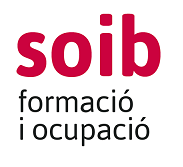 FAIG CONSTAR:Que en data 8 de novembre de 2022 es fa pública la llista definitva del procés de selecció de personal formador del certificat de professionalitat Operacions bàsiques de Pastisseria (HOTR0109, MP2/22). No s’ha rebut cap escrit d’al·legacions durant el termini de tres dies hàbils establert després de la publicació de la llista provisional.El resultat del procés de selecció ha estat el següent:Manuel Alonso Tascón: 56,25 punts.Guillermo Riera Font: 55 punts.Tomás Rodríguez Pérez: 32,50 punts.Ana Belén Centeno Hernández: 4,75 punts.Eivissa, 8 de novembre de 2022La directora insular del SOIBa Eivissa i Formentera,Maria Dolors Roig MartíSelecció de personal formadorCentre de Formació SOIB Blanca DonaSelecció de personal formadorCentre de Formació SOIB Blanca DonaEspecialitatOperacions bàsiques de Pastisseria (HOTR0109)Núm.ordre i acció formativaMP2/22; 836/22 i 837/22Dates d’impartició13/02/2023 a 27/04/2023